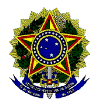 MINISTÉRIO DA EDUCAÇÃOUNIVERSIDADE FEDERAL DO PAMPACampus Data: OFÍCIO N°:  À Pró-Reitoria de Pesquisa, Pós-Graduação e InovaçãoTERMO DE RESPONSABILIDADE DA DIREÇÃO DO CAMPUS	Eu, , SIAPE N° Clique aqui para digitar texto, UNIDADE DE LOTAÇÃO NO SEI Clique aqui para digitar texto Diretor(a) do Campus  declaro estar ciente e de acordo com a solicitação do (a) Professor(a) …………………………….. …...e que:o(s) material(is) solicitado(s) tem caráter multiusuário e fará(ão) parte do Laboratório Institucional , sendo as normas de utilização estabelecidas posteriormente e em conjunto com a Coordenadoria dos Laboratórios da UNIPAMPA;o(s) material(is) será(ao) utilizado(s) para desenvolver Pesquisa Científica e/ou Tecnológica e desenvolver ensino de graduação e pós-graduação;prestarei todo o auxílio necessário para o(a) referido(a) professor(a) na descrição técnica durante o processo de compra do material solicitado;serei responsável pela supervisão da correta utilização do material enquanto estiver atuando na direção do Campus, sendo responsabilidade do Campus Com Ciência em ___/___/__________________________________Prof. Solicitante_______________________________Prof. Diretor do Campus 